Appendix to Lugoga manuscript.docxThis web appendix supplements the manuscript by providing more detail on the variables in the regression model, followed by the regression model itself (focusing on control variables). The U.S. Centers for Disease Control established the study approach and protocol well in advance of selecting variables. The protocol identified the types of non-HIV care we would measure as outcome variables. We examined the Uganda Health Management Information System variables available in each health care category, and describe in the manuscript why we selected the ones we did. Table A1 portrays all the variables we considered in each category.1. Non-HIV care variables available in HMIS data set for domains of interest
Table Appendix 12. PEPFAR investment and how it changes over time in the districts
There were 698,286 PEPFAR supported ART patients between July 2005 and December 2010 for all districts providing HMIS reports (Table R1). Table R1 shows ART counts for all districts for all years of the study. The number of districts with ART support increased over the first 3 years and the general pattern is that once ART services started they increase each year. Looking at all districts combined the number of ART services increased each year from 49,638 in 2005 (median 103, IQR 0, 612) to 207,872 in 2010 (median 1943, IQR 675, 4250). The distribution of ART was skewed with high numbers of services in a few large districts like Kampala and Mbarara while the majority of districts received much less ART support. Kampala had the highest number of ART patients with a total of 200,246 during the study period. There are three districts that did not receive PEPFAR ART support during the study period, Adjumani, Nakapiripirit, and Yumbe. To show trends in ART and non-HIV services for individual districts we plot the counts for each year. Generally, the number of ART services increased with time. The number of ART services for all districts combined increased each year in the study period. Table R1 shows PEPFAR investment for each district for each year represented by the number of patients on ART.THIS SPACE INTENTIONALLY LEFT BLANKTable Appendix 2, PEPFAR ART patient counts by year for the 56 original districts.              |                   Year                                   | Number of years by ART Tertile       dist56 |   2005    2006    2007    2008    2009    2010   Total   |  Low       Medium     High --------------+--------------------------------------------------------- +-----------------------------     ADJUMANI |      0       0       0       0       0       0       0   |      6          0          0          APAC |      0       0       0    1225    1912    2942    6079   |      3          1          2          ARUA |   1566       0     102     135     223     298    2324   |      3          2          1        BUGIRI |      0       0       0     217     625     828    1670   |      3          3          0    BUNDIBUGYO |      0       0       0     122     566       0     688   |      5          1          0      BUSHENYI |    401    1546    2404    5338    5683    6987   22359   |      0          1          5         BUSIA |      0       0       0     230     823     837    1890   |      3          3          0          GULU |   1336    2389    4145    6473    7931   10367   32641   |      0          1          5         HOIMA |    405     483    1068     334    2326    2874    7490   |      0          4          2        IGANGA |    131     231     293     556     308    1332    2851   |      1          5          0         JINJA |   1255    2214    4133    5875    7154    7832   28463   |      0          1          5        KABALE |    940     938    1296    2110    2765    2884   10933   |      0          3          3      KABAROLE |    873    2412    3279    4825    7243    6373   25005   |      0          1          5   KABERAMAIDO |      0       0     392     500     778     809    2479   |      2          4          0     KALANGALA |      0       0     160     279     411     506    1356   |      3          3          0       KAMPALA |  24434   19179   26301   37058   43680   49594  200246   |      0          0          6        KAMULI |     91     131     200     687     537     903    2549   |      2          4          0      KAMWENGE |      0       0       0     554     566     781    1901   |      3          3          0       KANUNGU |      0       0      84    1271     920     853    3128   |      3          3          0     KAPCHORWA |      0      38      73     133     191     448     883   |      5          1          0        KASESE |    103      NA    1195    1547    2260    3354    8459   |      1          1          3       KATAKWI |      0     139     184     824     763     946    2856   |      3          3          0       KAYUNGA |    598     429     730    1207    1690    2111    6765   |      0          4          2       KIBAALE |      0       0       0     489     945    1599    3033   |      3          2          1        KIBOGA |      0       0     135     377     702    1181    2395   |      3          3          0        KISORO |     65     176     168     288     483     536    1716   |      3          3          0        KITGUM |    193     500     841    1878    2430    2562    8404   |      0          3          3        KOTIDO |    125      99     149     265     124     149     911   |      5          1          0          KUMI |    137     299     431    1562    1647    1966    6042   |      1          2          3      KYENJOJO |     NA       0      73     744    1137    2309    4263   |      2          2          1          LIRA |    768    1274    1474    3884    6797    9505   23702   |      0          2          4       LUWEERO |    611     854    1762    2873    3952    4932   14984   |      0          2          4        MASAKA |    796    1609    2525    3097    5419    5676   19122   |      0          1          5       MASINDI |      0       0     788    1741    2250    1919    6698   |      2          1          3        MAYUGE |     NA       0     172     332     531     614    1649   |      2          3          0         MBALE |   2141    2056    3354    4711    6039    6669   24970   |      0          0          6       MBARARA |   6588    4475    7205    9159   12251   14254   53932   |      0          0          6        MOROTO |      0       0       0       0      65     105     170   |      6          0          0          MOYO |     49      79     137     189     193     193     840   |      4          2          0         MPIGI |    141     348    1532    2333    3499    3684   11537   |      1          1          4       MUBENDE |    205     220     710    2567    4359    4054   12115   |      0          3          3        MUKONO |    736    1474    1005    2002    4397    5117   14731   |      0          2          4 NAKAPIRIPIRIT |     NA      NA      NA       0       0       0       0   |      3          0          0   NAKASONGOLA |      0      55     222     340     941     440    1998   |      2          4          0         NEBBI |      0      80     305     764    1758    2062    4969   |      2          2          2      NTUNGAMO |      0     298     400     881    1119    1623    4321   |      1          4          1         PADER |      0     141     731    1436    1297    2019    5624   |      2          3          1       PALLISA |      0       0       0     268     565     822    1655   |      3          3          0         RAKAI |    385     802    1275    2067    2793    3275   10597   |      0          3          3     RUKUNGIRI |    356     783    1441    2623    2965    4446   12614   |      0          2          4       SIRONKO |      0       0       0     121     325     735    1181   |      4          2          0        SOROTI |    612     393    2138     590    3034    3926   10693   |      4          2          0    SSEMBABULE |      0       0       0     314     291       0     605   |      0          3          3        TORORO |   1445    1863    3066    3867    3599    5624   19464   |      0          0          6        WAKISO |   2152    3016    5471    7575   10105   12017   40336   |      0          0          6         YUMBE |      0       0       0       0       0       0       0   |      6          0          0               | -------------------------------------------------------- +-------------------------------        Total |  49638   51023   83549  130837  175367  207872  698286   |    105        113        112 -------------------------------------------------------------------------------------------------------NA indicates that we do not have an HMIS report for this district for this year. Cells with 0 indicate that there was no PEPFAR ART support in the district for that year.Table Appendix 3, Number of districts in each ART tertile by year3. Cutpoints for tertile variablesTable Appendix 4, Cutpoints for factor variablesTertile Cutpoints, minimum and maximum values for each level of the factor variable across all district months.4. Regression modelFigure Appendix 1 Regression model.The Stata command used for our primary analysis is a random-effects negative binomial regression, xtnbreg.  A separate model was run for each outcome.Month within district – iDistrict - jWhere A is ART, Y is years, M is month, S is sanitation, E is education, H is HIV prevalence and subscripts indicate the factor levels included in the model. is the ovedispertion term and is equal to the district intercept.  is the exposure term and is the district population.The exposure term for models with outcomes of maternal deaths and DPT3 replaces population with the number of deliveries.Additional reference for quality evaluation of the Ugandan Health Management Information System.Kalibala, Samuel. 2010. “Monitoring and Evaluation of the Emergency Plan Progress (MEEPP): End-of-Project Evaluation,” Final Report. New York: Population Council.5. Longitudinal analysisIn the following analysis, we display raw data for all outcomes over time, in relation to raw ART enrolment data. For OPD4 (outpatient visits for children aged 4 and younger), we also portray the raw data by district by year. Figure Appendix 2 and Figures Appendix 4 through 8 illustrate raw data collapsed for all districts for the outcome variables of interest in relation to ART enrolment across the years. The collapsed data in all cases reflect the general pattern for the individual districts, as can be seen in Figure 3. Figure Appendix 2 OPD4 and ART plotted separately over time.All districts are plotted together for an overview of the association between ART and OPD4. 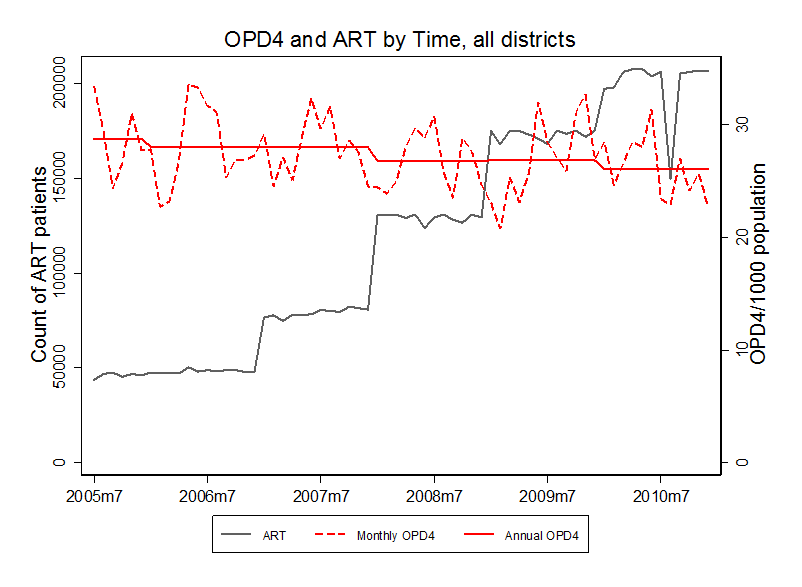 The grouped graphs have the same OPD4 scale (y-axis right) for all graphs. The ART scale (y-axis left) differs by groupings of ART. This grouping highlights the full ART range from 0 to 50,000 in a district month.Figure Appendix 3 Graph set for OPD4 and ART plotted separately over time by district. 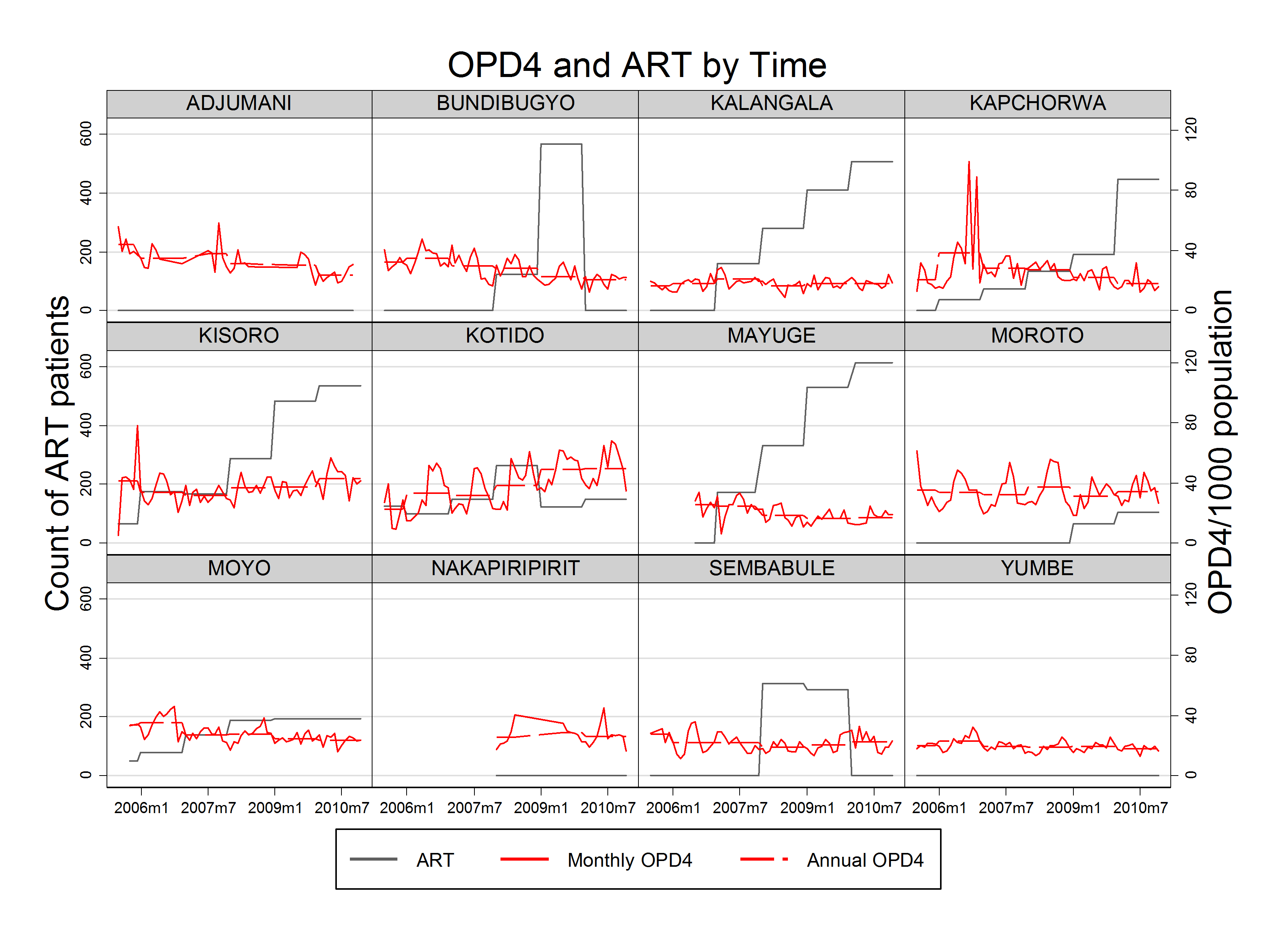 ART range 0 to 650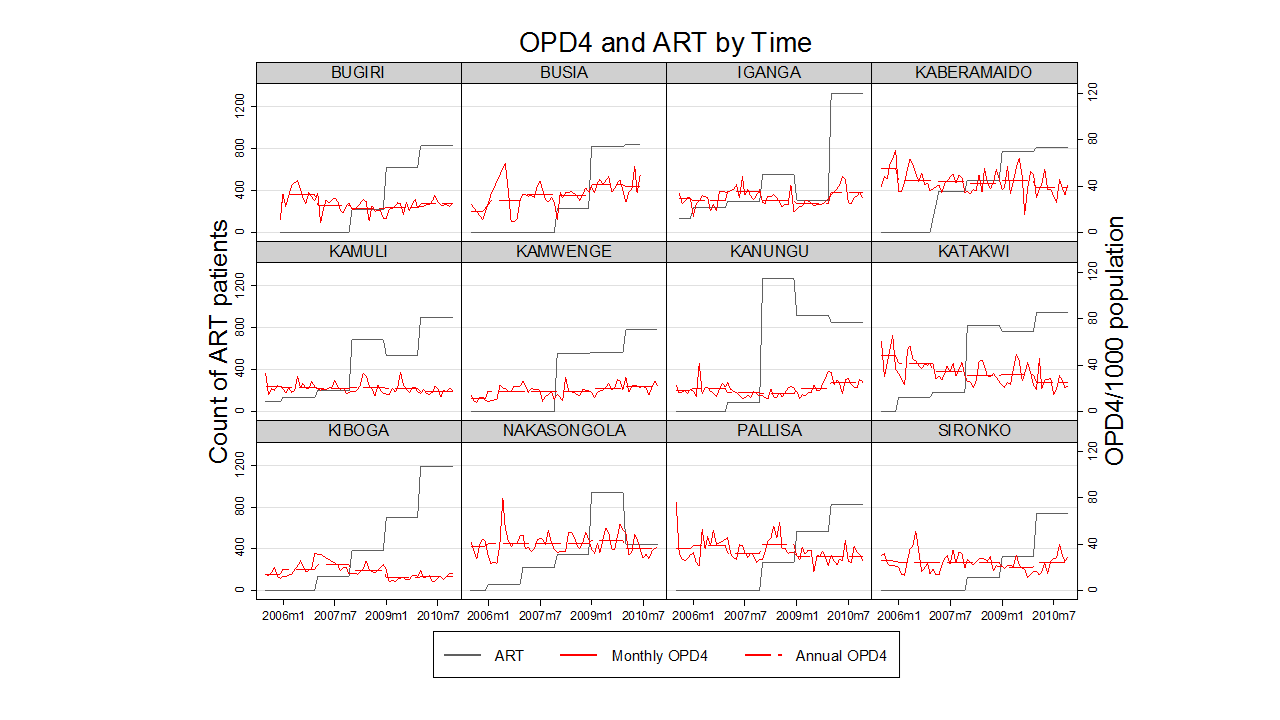 ART range 650 to 1,400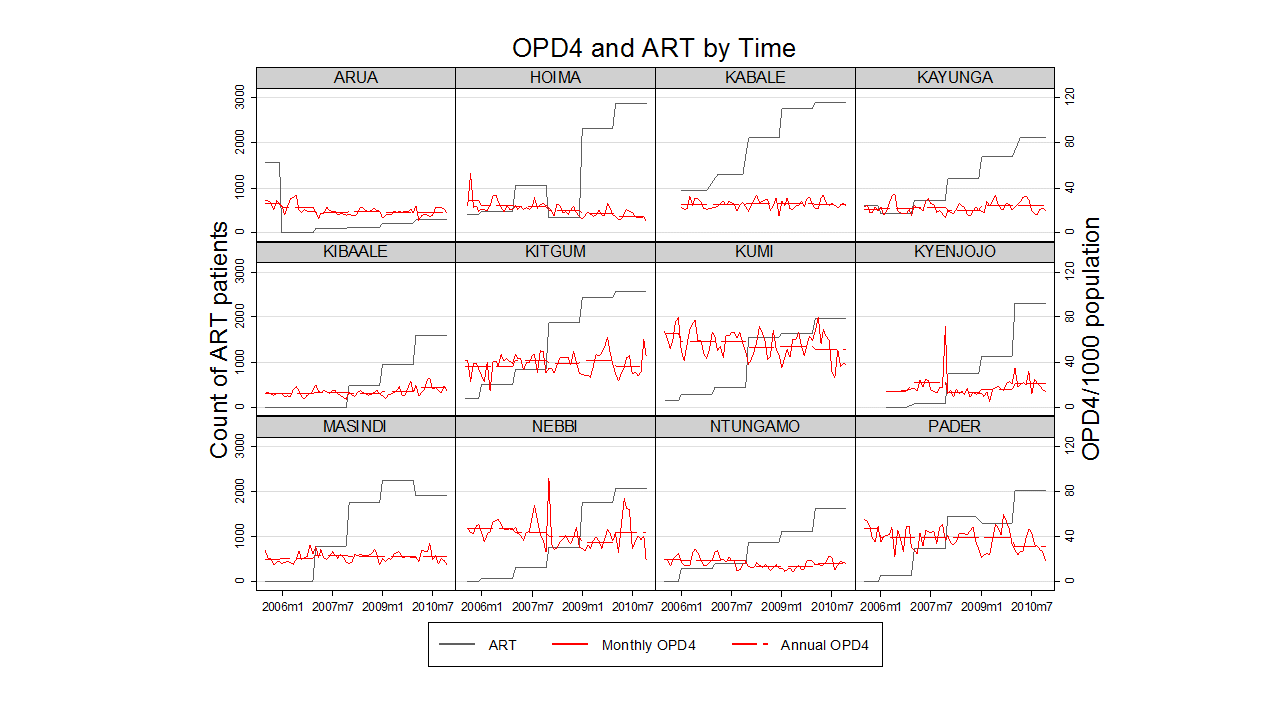 ART range 1,400 to 3,000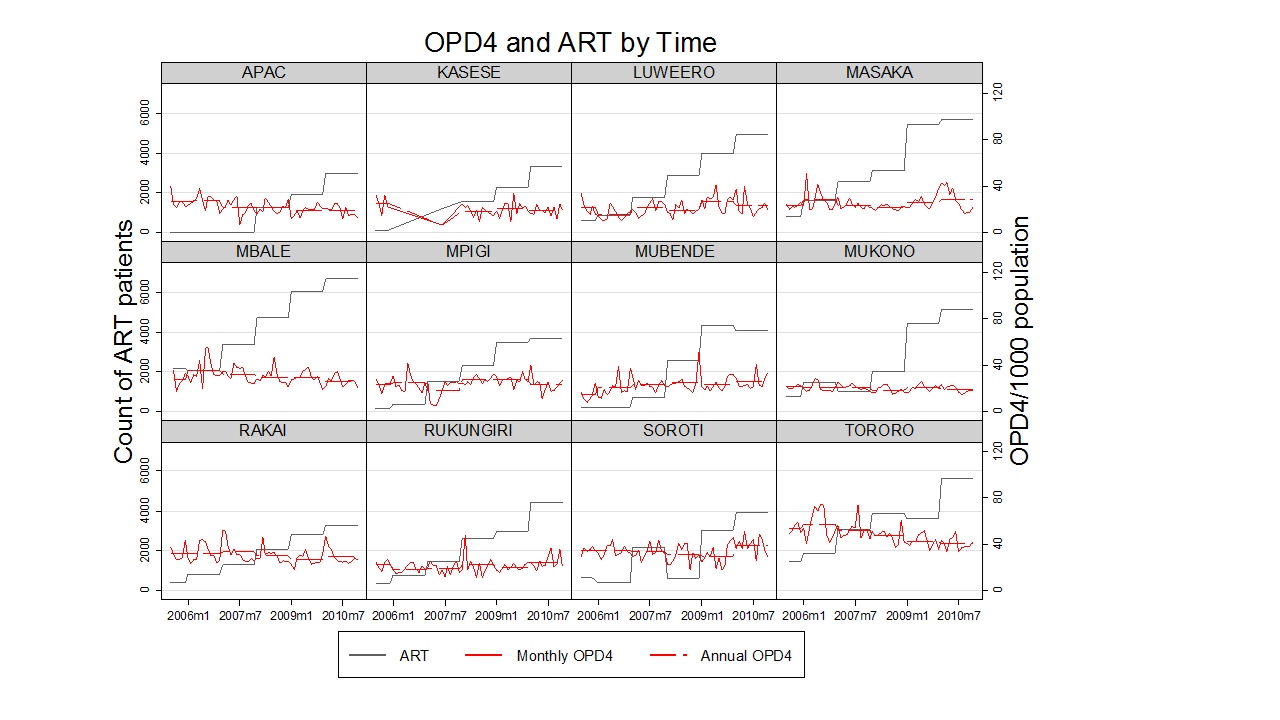 ART range 3,000 to 6,000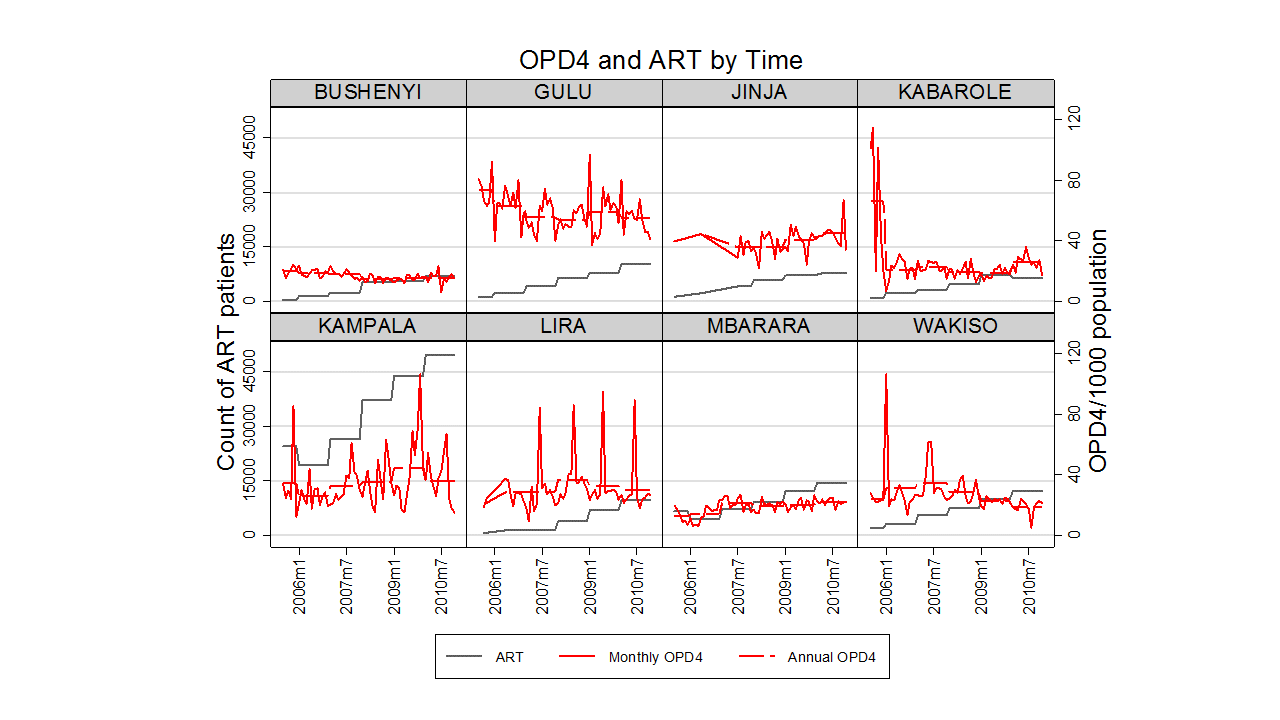 ART range 6,000 to 50,000Figure Appendix 4 Deliveries and ART plotted separately over time.All districts are plotted together for an overview of the association between ART and deliveries. 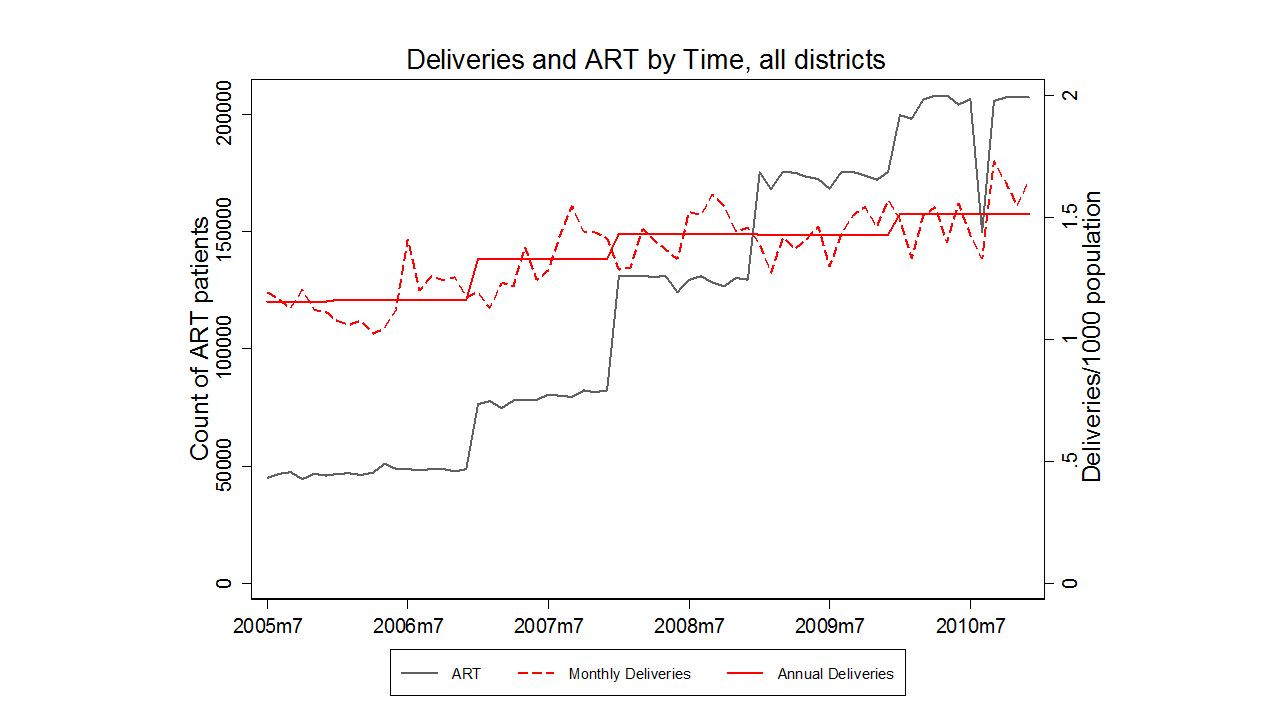 ART range 0 to 650Figure Appendix 5 TB tests and ART plotted separately over time.All districts are plotted together for an overview of the association between ART and TB. 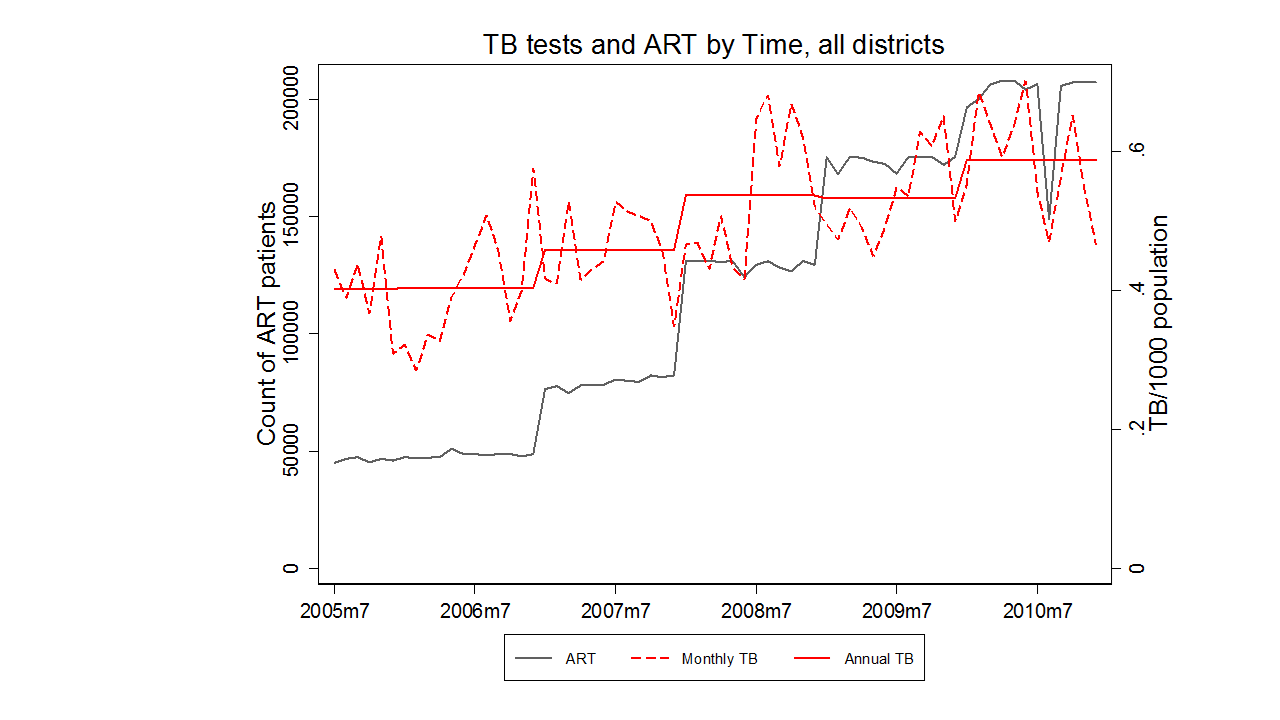 ART range 0 to 650Figure Appendix 6  Malaria tests and ART plotted separately over time.All districts are plotted together for an overview of the association between ART and Malaria. 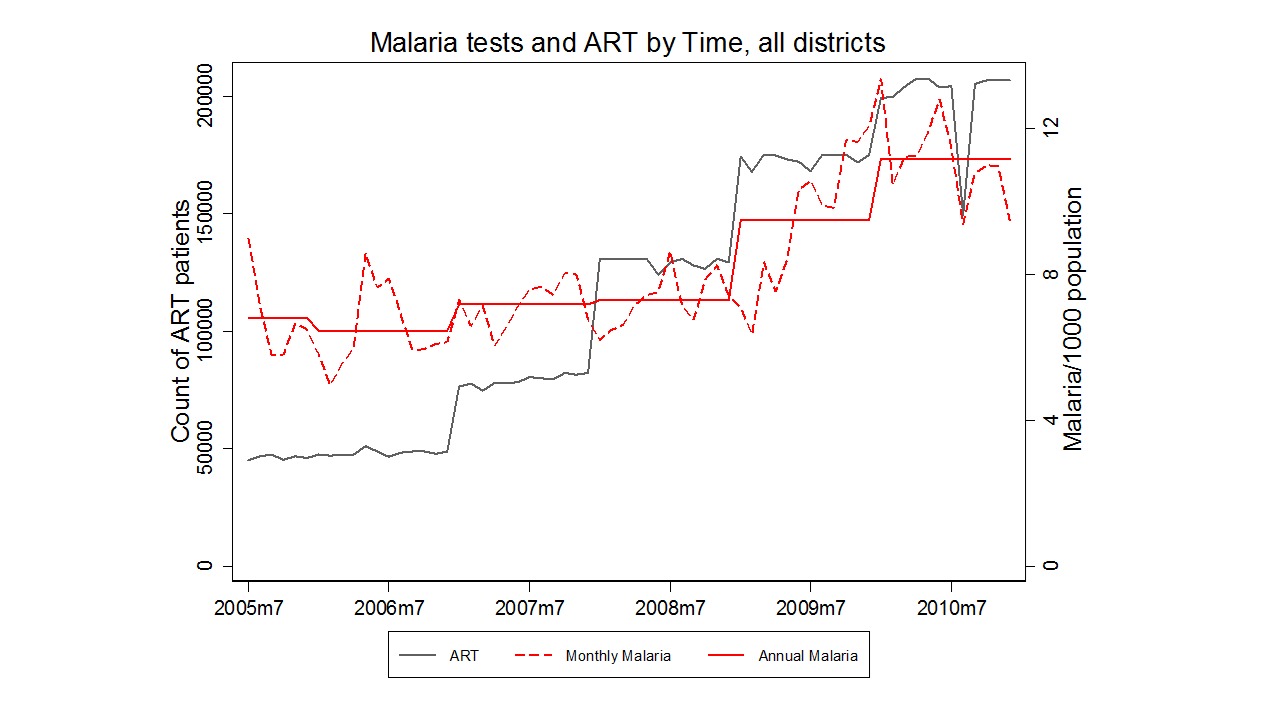 Figure Appendix 7  DPT3 immunization and ART plotted separately over time.All districts are plotted together for an overview of the association between ART and DPT3. 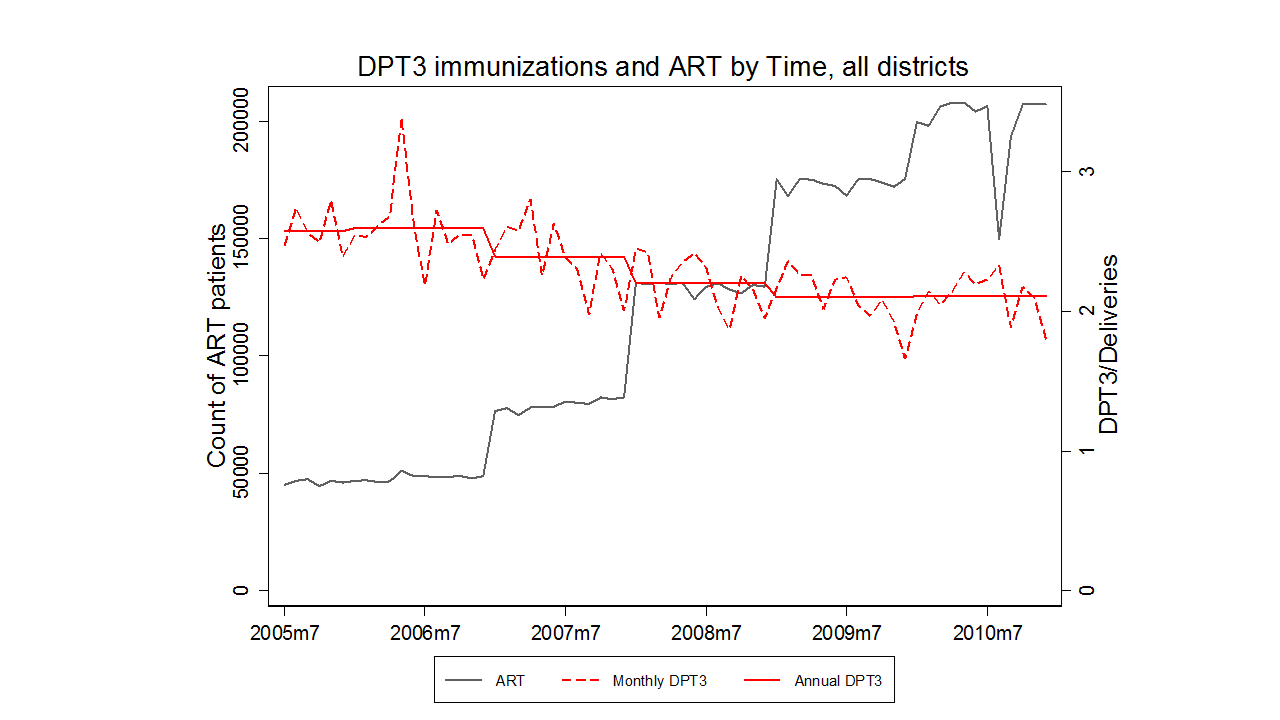 Figure Appendix 8  Maternal deaths and ART plotted separately over time.All districts are plotted together for an overview of the association between ART and Maternal deaths. 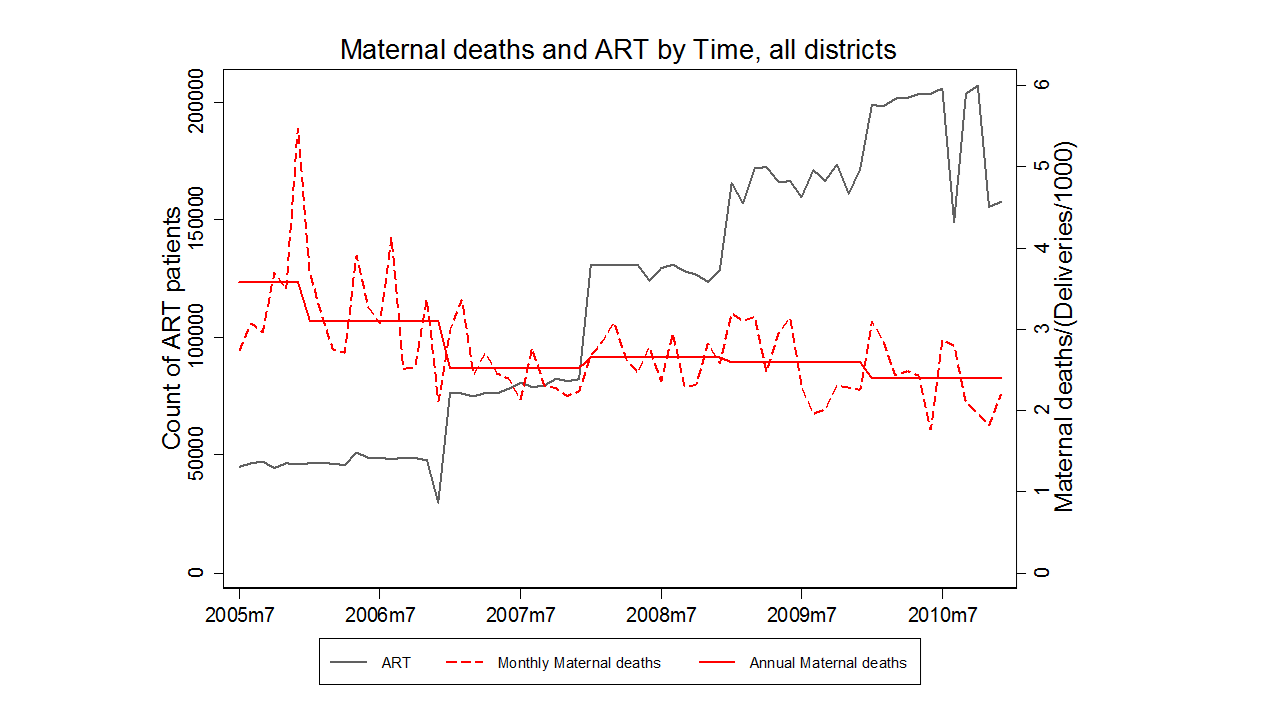 Health services outcomesVariables  to answer protocol aimsModeling results in Table 5Maternal healthNew ANC attendanceANC 4th visitPost natal visitsSecond dose IPTPregnant women Tetanus vaccine: Dose 1, Dose 2Stillbirths in unitDeliveries in unit	Deliveries HIV positive in unitDeliveries HIV positive who swallowed ARVsLive births in unit	Babies born with low birth weight (< 2 . 5 kg)Birth Asphyxia	Maternal deathsDeliveries with TBADeliveries in unitMaternal deathsFamily planningInjectableTotal family planning usersOral : Lo-FemenalOral: MicrogynonOral: OvretteOral: Others	Condoms	IUDs (Copper T)Child healthBCGpolio 3DPT-HepB+Hib 3Measles immunizationTetanus dose 1 and 2Vit A supplement 1st Dose in the yearDewormed 1st  dose in the year	DPT-HepB+Hib 3Overall service utilizationtotal attendance OPDOPD age 4 and younger OPD 5 and older (above by gender)Inpatient admissionsDeathsOPD age 4 and younger OperationsCaesarian sectionsTotal Number Major OperationsTotal Number Minor OperationsMental healthAnxiety disordersManiaDepressionSchizophreniaAlcohol and Drug abuseChildhood Mental Disorders	Lboratory services Malaria blood smearSyphilis screeningPap smearTB sputum	Malaria blood smearTB sputum	ART tertile200520062007200820092010TotalLow312923967105Medium161417252318113High61115222731112TOTAL535455565656330LowMediumHighART patients0 – 191192 – 1,4361,437 – 49,594HIV prevalence2.30 - 5.305.31 – 7.797.80 – 10.25Sanitation, pit latrine coverage.013 - .594.595 - .729.730 - .990Education, elementary school enrollment.150 - .618.619 – 1.0451.046 – 1.578